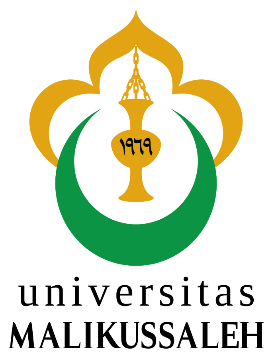 TUGAS AKHIRSebagai Salah Satu Syarat Untuk Memperoleh GelarSARJANA TEKNIKPada Program Studi Teknik Informatika Universitas MalikussalehIMPLEMENTASI ALGORITMA CLIPPING SEBAGAI PEMECAH FILE IMAGEOleh,HANIFNim : 090170011FAKULTAS TEKNIKUNIVERSITAS MALIKUSSALEHBUKIT INDAH - LHOKSEUMAWE2015